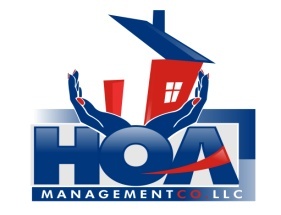 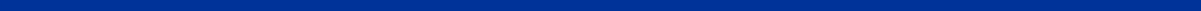 “Your community is in our hands.”Tenant Information SheetCOVENGTON SQUARE ASSOCIATIONIf you rent your unit, please complete the following information about your tenant(s).
This form MUST be returned to: 
HOA Management Company3107-B South Evans Street, Greenville, NC 27834Unit#: ________________Homeowners Name & Mailing Address: __________________________________				                 __________________________________    __________________________________Tenant Name(s):   1.__________________________ Phone #:________________________
		      2.__________________________ Phone #:________________________
		      3.__________________________ Phone #:________________________
		      4.__________________________ Phone #:________________________Pet Information:Pet #1 Type: ________________ Breed: ___________________ Weight: _________________Pet #2 Type: ________________ Breed: ___________________ Weight: _________________
Pet #3 Type: ________________ Breed: ___________________ Weight: _________________Please make sure to give all tenants a copy of the association by-laws and rules/regulations. Should the tenant fail to abide by said documents, the individual homeowner will be held responsible.________________________________				__________________Signature of Homeowner						Date________________________________				__________________Signature of Rental Agent (if applicable)				Date